第一課 窗口邊的台灣欒樹 依據課文回答下列問題※課文中的台灣欒樹是誰種的？答：※每天一早打開窗戶，這棵樹會微笑著和我們打招呼。這句課文用的是哪種修辭法？微笑著打招呼實際上是指何種現象？答：※為何作者說台灣欒樹是藝術家？答：※台灣欒樹四季的景象變化為何？答：春夏四甲  座號：     姓名：秋冬※為何作者說冬天的欒樹體貼入微？答：※文章最後，作者說台灣欒樹像什麼？每天他們家在窗前做什麼？ 答：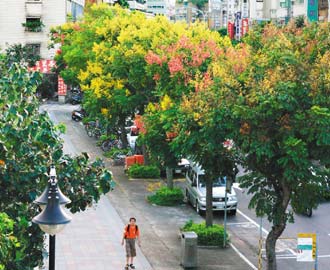 